.SYNCOPATED COASTER STEP, MAMBO ½ TURN, ¼ TURN TOUCH TWICESYNCOPATED BOX STEP, TOUCH PRESS, SAILOR STEPSYNCOPATED KICKS & KNEES, CROSS FULL UNWIND, SIDE STEPLEFT WEAVE, ¾ TURN LEFT, MAMBO FULL TURN LEFTREPEATSinfull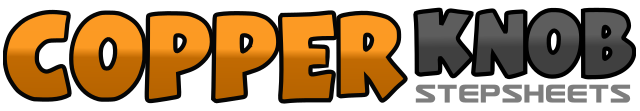 .......Count:32Wall:4Level:Intermediate.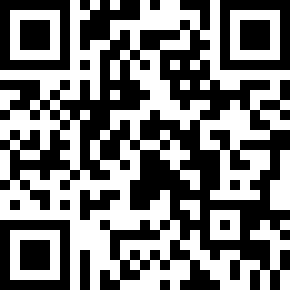 Choreographer:Rob Fowler (ES)Rob Fowler (ES)Rob Fowler (ES)Rob Fowler (ES)Rob Fowler (ES).Music:Like It or Not - MadonnaLike It or Not - MadonnaLike It or Not - MadonnaLike It or Not - MadonnaLike It or Not - Madonna........1-2Step back left, hold&3-4Step right next to left. Step forward left, step forward right5&6Rock forward left, recover onto right, make ½ turn left onto left7-8Make ¼ turn left touching right to right side, twice1-2Cross right over left, hold&3-4Step back left, step right to right side, cross left over right&5-6Touch right next to left, press right ball diagonally forward right, recover to left7&8Step right behind left, step left next to right, step right to right side1&2Kick left diagonally right, step left to left side, touch right next to left (bend knee)&3Step right to right side, touch left next to right, left knee bent&4&Step left to left side, kick right diagonally left, step right to right side5-6Cross left over right, full turn unwind right (weight on right)7-8Step left to left side, hold1&2Step right behind left, step left to side, step right in front of left3&4Rock left to left. Recover to right cross left over right5-6Make ¼ turn left stepping back onto right, make ½ turn left, step forward left7&8Step forward right, make ½ turn left (weight on left) make ½ turn left stepping back right